                                                                 проект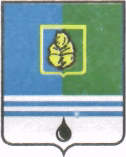                                          РЕШЕНИЕДУМЫ ГОРОДА КОГАЛЫМАХанты-Мансийского автономного округа - ЮгрыОт «___»_______________20___г.                                                             №_______ Об утверждении отчета о деятельностиДумы города Когалыма пятого созыва за 2014 годВ соответствии с Федеральным законом от 06.10.2003 №131-ФЗ          «Об общих принципах организации местного самоуправления в Российской Федерации», Уставом города Когалыма, Регламентом Думы города Когалыма, рассмотрев отчет о деятельности Думы города Когалыма пятого созыва за 2014 год, Дума города Когалыма РЕШИЛА:Утвердить отчет о деятельности Думы города Когалыма пятого созыва за 2014 год согласно приложению к настоящему решению.2. Опубликовать настоящее решение и приложение к нему                        в газете «Когалымский вестник».Глава города Когалыма					     Н.Н.ПальчиковПриложение к решению Думы города Когалымаот            № Отчето деятельности Думы города Когалыма пятого созываза 2014 годОрганизация работы Думы города Когалыма в 2014 годуГлавной задачей депутатского корпуса является совершенствование нормативно - правовой базы города Когалыма по решению вопросов местного значения, повышения качества принимаемых решений и контроля за их исполнением, работа на избирательных округах. Основной формой деятельности Думы города Когалыма (далее – Дума города) являются периодические заседания, проводимые в соответствии с планом работы на год, в который входят нормотворческие, организационные и контрольные мероприятия в соответствии с полномочиями. Порядок созыва, подготовки и проведения заседаний Думы города определяется Регламентом Думы города Когалыма (далее – Регламент). Согласно Регламенту, заседание Думы города считается правомочным, если на нем присутствует не менее 2/3 от установленной Уставом города Когалыма численности депутатов, переносов заседаний Думы города в 2014 году в связи с отсутствием кворума не было.   Повестки заседаний Думы города формировались из вопросов, включенных в план работы, а также неотложных вопросов, возникающих в ходе работы и необходимых для решения задач, связанных с обеспечением жизнедеятельности муниципального образования город Когалым. В Думе города с 23 сентября 2014 года работают 20 депутатов из 21, установленных Уставом города Когалыма, в связи с досрочным прекращением полномочий депутата Думы города Когалыма по одномандатному избирательному округу № 8.За отчетный период Думой города проведено 11 заседаний, из них 2 внеочередных заседания, на которых было принято 125 решений Думы города, в том числе 64 нормативно правовых акта, формирующих правовую основу для реализации вопросов местного значения на территории муниципального образования город Когалым. С инициативой о рассмотрении проектов решений Думы города выступили: - Глава города Когалыма – 60 проектов решений Думы города;- Администрация города Когалыма – 65 проектов решений Думы города.В целях оперативного решения вопросов, отнесенных к компетенции Думы города, в 2014 году принято 5 решений Думы города посредством заочного голосования, путем письменного опроса мнения депутатов. Главой города Когалыма, исполняющим полномочия председателя Думы города (далее - Глава города), принято 144 муниципальных правовых актов, из них 61 - постановлений Главы города, 83 – распоряжения Главы города по основной деятельности и 91 – распоряжение Главы города по личному составу и кадровой работе.За 2014 год Думой города было дано 47 протокольных поручений Администрации города Когалыма (далее – Администрация города). В основном поручения депутатов выполнялись в установленные сроки, но часть вопросов остались на контроле у депутатов, и вошли в план работы Думы города на 2014 год.  Например: об инвестиционных надбавках к тарифам на услуги водоснабжения, водоотведения и теплоснабжения, о строительстве котельной мощностью 72 МВт в левобережной части города, о работе общественного пассажирского транспорта на территории города, об организации работы по своевременной уборке снега в городе, об определении на территории города мест для обустройства площадок для выгула собак и другие.В 2014 году было проведено 9 процедур публичных слушаний, призванных обеспечить участие жителей города Когалыма в рассмотрении наиболее важных проектов муниципальных нормативных правовых актов, таких как Устав города Когалыма (далее – Устав города), бюджет города Когалыма (далее – бюджет города), правила землепользования и застройки территории города Когалыма, стратегии социально-экономического развития города Когалыма. Процедуры публичных слушаний были проведены по следующим проектам решений:1. О внесении изменений и дополнений в Устав города Когалыма –       12 февраля 2014 года, 18 марта 2014 года, 13 октября 2014 года, 22 декабря 2014 года; 2. Об утверждении отчета об исполнении бюджета города Когалыма за 2013 год – 23 апреля 2014 года; 3. О бюджете города Когалыма на 2015 год и на плановый период 2016 и 2017 годов – 17 ноября 2014 года;  4. О внесении изменений и дополнения в Правила землепользования и застройки территории города Когалыма – 06 февраля 2014 года, 06.11.2014 года; 5. О стратегии социально-экономического развития города Когалыма до 2020 года и на период до 2030 года – 05 декабря 2014 года.  На протяжении 2014 года участие в публичных слушаниях приняло –236 жителей нашего города. Заключения по результатам публичных слушаний были опубликованы в городской газете «Когалымский вестник». В целях подготовки и предварительного рассмотрения вопросов, относящихся к ведению представительного органа муниципального образования, депутатами на заседаниях постоянных Комиссий Думы города Когалыма, а также в ходе рабочих совещаний проводилась предварительная работа по вопросам, отнесенным к их ведению:- осуществляли и организовывали разработку проектов решений, принимаемых Думой города;- предварительно рассматривали поступившие в Думу города проекты решений, вносили по ним замечания, предложения и давали заключения;- осуществляли контроль за исполнением решений, принимаемых Думой города;- осуществляли функции, которыми наделена Дума города в соответствии с действующим законодательством Российской Федерации, Уставом города и Регламентом Думы города.За отчетный период было проведено 21 заседание постоянных Комиссий Думы города, на которых рассмотрено 93 вопроса, из них:- Комиссия по бюджету – 9 заседаний, рассмотрено – 35 вопросов;- Комиссия по социальной политике – 8 заседаний, рассмотрено – 48 вопросов;- Комиссия Думы города по вопросам жилищно-коммунального хозяйства и жизнеобеспечения города – 3 заседания, рассмотрено – 7 вопросов; -  Совместное заседание постоянных Комиссий – 1 заседание, рассмотрено 3 вопроса.По вопросам, представляющим общественную, социальную, экономическую значимость в Думе города проводятся депутатские слушания. Так в 2014 году состоялось 4 заседания, на которых было рассмотрено 30 вопросов.Проекты решений, внесенные на рассмотрение депутатам Думы города, прошли предварительную правовую и антикоррупционную экспертизы.В соответствии Законом Ханты-Мансийского автономного округа – Юры от 24.11.2008 № 138-оз «О регистрации муниципальных правовых актов Ханты-Мансийского автономного округа – Югры» проводилась также работа по направлению в Управление государственной регистрации нормативных правовых актов Аппарата Губернатора Ханты-Мансийского автономного округа – Югры решений Думы города для включения в регистр муниципальных нормативных правовых актов.В соответствии с действующим законодательством Российской Федерации подготовленные проекты решений и принятые решения Думы города были направлены в прокуратуру города Когалыма для осуществления проверки законности правовых актов Думы города. Представители прокуратуры города Когалыма в 2014 году приняли участие во всех заседаниях Думы города, постоянных Комиссий Думы города, депутатских слушаниях Думы города. На принятые Думой города решения поступило три протеста и одно требование прокуратуры, которые были рассмотрены на заседаниях Думы города, из них два протеста и требование были удовлетворены: - решение Думы города Когалыма от 19.06.2014 № 443-ГД «О рассмотрении протеста Сургутского транспортного прокурора от 14.04.2014 № 01-15-01-2014 и внесении изменений и дополнений в решение Думы города Когалыма от 15.06.2012 № 160-ГД «О земельном налоге»;- решение Думы города Когалыма от 23.09.2014 № 457-ГД «О рассмотрении протеста прокурора города Когалыма от 15.07.2014 № 07-13-2014 и внесении дополнений в решение Думы города Когалыма от 28.02.2013                       № 224-ГД «Об утверждении Положения о приватизации муниципального имущества города Когалыма»;- решение Думы города Когалыма от 23.09.2014 № 464-ГД «О рассмотрении требования прокурора города Когалыма от 15.07.2014 № 07-26-2014 и внесения изменений в решение Думы города Когалыма от 24.06.2011 № 51-ГД «Об утверждении порядка возмездного отчуждения (продажи) гражданам жилых помещений, находящихся в собственности муниципального образования Ханты-Мансийского автономного округа – Югры городской округ город Когалым», и один протест отклонен:- решение Думы города Когалыма от 23.09.2014 № 458-ГД «Об отклонении протеста Сургутского транспортного прокурора от 22.07.2014                 № 01-15-2014».В числе вопросов рассмотренных на заседаниях Думы города в 2014 году были вопросы, касающиеся внесения изменений и дополнений в Устав города. Основные изменения вносились в статьи Устава города, устанавливающие вопросы местного значения, полномочия органов местного самоуправления и должностных лиц органов местного самоуправления. Большая часть принятых изменений и дополнений явилась следствием приведения Устава города в соответствии с действующим законодательством Российской Федерации, в том числе Федерального закона от 06.10.2003          № 131-ФЗ «Об общих принципах организации местного самоуправления в Российской Федерации», в который неоднократно вносились изменения в прошедшем году. Об изменениях и дополнениях Устава города Решением Думы города Когалыма от 18.03.2014 № 393-ГД «О внесении изменений и дополнений в Устав города Когалыма»: - вопросы местного значения дополнены вопросом по разработке и осуществлению мер, направленных на укрепление межнационального и межконфессионального согласия, поддержку и развитие языков и культуры народов Российской Федерации, проживающих на территории городского округа, реализацию прав национальных меньшинств, обеспечение социальной и культурной адаптации мигрантов, профилактику межнациональных (межэтнических) конфликтов;- основания для удаления главы муниципального образования в отставку дополнены пунктом 5 следующего содержания: допущение главой города, Администрацией города, иными органами и должностными лицами местного самоуправления муниципального образования и подведомственными организациями массового нарушения государственных гарантий равенства прав и свобод человека и гражданина в зависимости от расы, национальности, языка, отношения к религии и других обстоятельств, ограничения прав и дискриминации по признакам расовой, национальной, языковой или религиозной принадлежности, если это повлекло нарушение межнационального и межконфессионального согласия и способствовало возникновению межнациональных (межэтнических) и межконфессиональных конфликтов;- полномочия Администрации города в области защиты населения и территории от чрезвычайных ситуаций природного и техногенного характера изложены в соответствии с Федеральным законом от 21.12.1994 №68-ФЗ «О защите населения и территорий от чрезвычайных ситуаций природного и техногенного характера»;- внесены дополнения по незамедлительному приостановлению действия муниципального правового акта, не имеющего нормативного характера, в случае получения соответствующего предписания Уполномоченного при Президенте Российской Федерации по защите прав предпринимателей, выданного в соответствии с законодательством Российской Федерации об уполномоченных по защите прав предпринимателей.Решением Думы города Когалыма от 18.03.2014 № 394-ГД «О внесении изменений в Устав города Когалыма»: - вопросы местного значения приведены в соответствие действующим законодательством, согласно которым слова «гарантий оказания гражданам Российской Федерации бесплатной медицинской помощи» были заменены словами «гарантий бесплатного оказания гражданам медицинской помощи»;- в полномочия органов местного самоуправления по решению вопросов местного значения внесены изменения, в соответствии с которыми слова «формирование и размещение муниципального заказа» были заменены словами «осуществление закупок товаров, работ, услуг для обеспечения муниципальных нужд;- статья 45 Устава города «Закупки для обеспечения муниципальных нужд» изложена в новой редакции.Решением Думы города Когалыма от 08.04.2014 № 413-ГД «О внесении изменений и дополнений в Устав города Когалыма»: - внесены дополнения, согласно которым в Уставе города закреплены реквизиты официального символа города Когалыма – флага города Когалыма;- уточнены вопросы местного значения в части присвоения адресов объектам адресации, изменения, аннулирования адресов, присвоения наименований элементам улично-дорожной сети (за исключением автомобильных дорог федерального значения, автомобильных дорог регионального или межмуниципального значения), наименований элементам планировочной структуры в границах городского округа, изменения, аннулирования таких наименований, размещения информации в государственном адресном реестре;- из перечня вопросов местного значения исключено право по осуществлению муниципального контроля за проведением муниципальных лотерей;-  полномочия Администрации города дополнены нормой по реализации вопроса местного значения по разработке и осуществлению мер, направленных на укрепление межнационального и межконфессионального согласия, поддержку и развитие языков и культуры народов Российской Федерации, проживающих на территории городского округа, реализацию прав национальных меньшинств, обеспечение социальной и культурной адаптации мигрантов, профилактику межнациональных (межэтнических) конфликтов.- закреплено, что официальным опубликованием (обнародованием) муниципальных правовых актов является опубликование муниципальных правовых актов в городской газете «Когалымский вестник» в течение 10 дней после их подписания, если иное не предусмотрено в самих муниципальных правовых актах, настоящем Уставе, законе Ханты-Мансийского автономного округа - Югры, федеральном законе;- закреплено право органам местного самоуправления дополнительно использовать собственные материальные ресурсы и финансовые средства для осуществления переданных им отдельных государственных полномочий в случаях и порядке, предусмотренных уставом муниципального образования.  Решением Думы города Когалыма от 04.12.2014 № 491-ГД «О внесении изменений и дополнений в Устав города Когалыма»: - уточнены вопросы местного значения в части составления и рассмотрения проекта бюджета городского округа, утверждения и исполнения бюджета городского округа, осуществления контроля за его исполнением, составления и утверждения отчета об исполнении бюджета городского округа; оказания поддержки гражданам и их объединениям, участвующим в охране общественного порядка, создания условий для деятельности народных дружин;- дополнены права органов местного самоуправления городского округа на решение вопросов, не отнесенных к вопросам местного значения городского округа, в части осуществления мероприятий, предусмотренных Федеральным законом «О донорстве крови и ее компонентов»; предоставления гражданам жилых помещений муниципального жилищного фонда по договорам найма жилых помещений жилищного фонда социального использования в соответствии с жилищным законодательством;- закреплена новая избирательная система, в соответствии с которой выборы депутатов Думы города проводятся по мажоритарной избирательной системе относительного большинства, при которой депутаты Думы города избираются по одномандатным избирательным округам. Схема избирательных округов утверждается Думой города;- уточнены полномочия Администрации города в части оказания поддержки гражданам и их объединениям, участвующим в охране общественного порядка, создания условий для деятельности народных дружин;- внесены изменения, согласно которым при формировании конкурсной комиссии для проведения конкурса на замещение должности главы Администрации города по контракту половина ее членов назначаются Думой города, другая половина – Губернатором Ханты-Мансийского автономного округа – Югры;- изложены в новых редакциях статьи «Доходы бюджета городского округа» и «Расходы бюджета городского округа».Принятые Думой города изменения и дополнения в Устав города зарегистрированы Управлением Министерства юстиции Российской Федерации по Ханты-Мансийскому автономному округу - Югре и опубликованы в официальном источнике опубликования газете «Когалымский вестник».О вопросах в сфере финансовой и бюджетной политики В течение всего года на заседаниях Думы города было рассмотрено       32 вопроса по налоговой политике, финансам, принятию и исполнению бюджета города. Бюджетная и налоговая политика на очередной трехлетний период является основой формирования бюджета города на 3 года, обеспечения рационального и эффективного использования бюджетных средств и ориентирована на решение комплекса задач по обеспечению социальной стабильности, повышения уровня и качества жизни населения города Когалыма. Основным финансовым документом города Когалыма является бюджет города, в который на протяжении 2014 года шесть раз вносились изменения и дополнения. Последнее уточнение бюджета было рассмотрено и принято 23 декабря 2014 года.К концу года основные показатели бюджета 2014 года относительно, утверждённых в ноябре 2013 года, значительно изменились, а именно утверждены: -	общий объём доходов бюджета города в сумме 4 073 971,4 тыс. рублей;- общий объём расходов бюджета города в сумме 4 512 189,3 тыс. рублей;- дефицит бюджета города в сумме 438 217,9 тыс. рублей.На 2014 год сохранены ранее установленные налоговые льготы всем категориям налогоплательщиков земельного налога и налога на имущество физических лиц. Проведенная оценка налоговых льгот по местным налогам показала, что в части земельного налога льготой пользуются только учреждения, в части налога на имущество физических лиц социально незащищенные слои граждан.  Применение налоговых льгот для муниципальных бюджетных учреждений обеспечивало стабильность работы бюджетных организаций, сохранение уровня средней заработной платы, возможность увеличения расходов в бюджете по социально – значимым направлениям.О стабильности финансового положения города свидетельствует то, что в истекшем году муниципальные гарантии не предоставлялись, бюджетные кредиты от других бюджетов бюджетной системы Российской Федерации, а также банковские кредиты на выполнение полномочий муниципального образования не привлекались. В мае 2014 года депутаты Думы города рассмотрели отчет об исполнении бюджета города за 2013 год, который был утвержден Думой города со следующими показателями:- доходы городского бюджета составили 4 305 664,7 тыс. рублей при плане 4 230 889,5 тыс. рублей, что составляет 101,8%. Большую долю в бюджете города занимают безвозмездные поступления, далее следуют налоговые и неналоговые доходы.- расходы городского бюджета составили 4 202 805,5 тыс. рублей при плане в 4 516 296,8 тыс. рублей, что составляет 93,1%.  - по итогам исполнения бюджета города за 2013 год сложился профицит в сумме 102 859,2 тыс. рублей.Согласно представленной отчетности, по состоянию на 1 января 2014 года, город Когалым не имел муниципального долга, муниципальные гарантии в 2013 году не предоставлялись.Бюджетные кредиты от бюджетов других уровней бюджетной системы Российской Федерации, а также банковские кредиты на выполнение полномочий муниципального образования не привлекались. Решением Думы города от 04.12.2014 № 487-ГД принят бюджет города Когалыма на 2015 год и плановый период 2016-2017 годов.          Бюджетная политика, как и прежде, ориентируется в первую очередь на обеспечение стабильности и устойчивости бюджета города, на сохранение и развитие налогового потенциала города Когалыма; исполнение принятых расходных обязательств, сохранение социальной направленности бюджета города.  Исходя из задач бюджетной политики города Когалыма на очередной трехлетний период, а также, основываясь на показателях социально-экономического развития города, основные характеристики бюджета города на 2015 год и на плановый период 2016 и 2017 годов составили:  - прогнозируемый общий объем доходов бюджета города в сумме 3 595 113,4 тыс. рублей;- общий объем расходов бюджета города в сумме 3 792 355,7 тыс. рублей;- прогнозируемый дефицит бюджета города в сумме 197 242,3 тыс. рублей;- верхний предел муниципального внутреннего долга города на 1 января 2016 года в сумме 90 836,8 тыс. рублей, в том числе предельный объем обязательств по муниципальным гарантиям города в сумме 0,0 тыс. рублей;- предельный объём муниципального долга города Когалыма в сумме 817 302,8 тыс. рублей;- объём расходов на обслуживание муниципального долга города Когалыма в сумме 4 507,9 тыс. рублей.Основные характеристики бюджета города на плановый период 2016 и 2017 годов составили:- прогнозируемый общий объём доходов бюджета города на 2016 год в сумме 3 867 306,4 тыс. рублей и на 2017 год в сумме 3 969 868,3 тыс. рублей;- общий объём расходов бюджета города на 2016 год в сумме 3 979 929,6 тыс. рублей и на 2017 год в сумме 4 140 127,7 тыс. рублей, в том числе условно утвержденные расходы на 2016 год в сумме 50 917,2 тыс. рублей и на 2017 год в сумме 101 089,4 тыс. рублей;- дефицит бюджета города на 2016 год в сумме 112 623,2 тыс. рублей, на 2017 год в сумме 170 259,4 тыс. рублей;- верхний предел муниципального долга города Когалыма на 1 января 2017 года в сумме 60 652,6 тыс. рублей, на 1 января 2018 года в сумме 0,0 тыс. рублей, в том числе предельный объём обязательств по муниципальным гарантиям города Когалыма в сумме 0,0 тыс. рублей;- предельный объём муниципального долга города Когалыма на 2016 год в сумме 847 977,5 тыс. рублей, на 2017 год в сумме 875 196,5 тыс. рублей;- объём расходов на обслуживание муниципального долга города Когалыма на 2016 год в сумме 10 829,0 тыс. рублей, на 2017 год в сумме 6 321,2 тыс. рублей.На 2015 год бюджет города сформирован в структуре муниципальных программ и составляет 92,5% от общего объема расходов городского бюджета. В структуре расходов города Когалыма на 2015 – 2017 годы наибольший объем занимают направления социальной сферы: образования, культуры, физкультуры и спорта, социальная политика – более 67,5%.Применение муниципальных программ города Когалыма в качестве полноценных инструментов стратегического и бюджетного планирования позволяет повысить ответственность и заинтересованность ответственных исполнителей муниципальных программ за достижение наилучших результатов в рамках ограниченных финансовых средств.Также расходную часть бюджета города на 2014 год затронули следующие изменения: В соответствии с Федеральным законом от 29.12.2012 № 273-Ф3 «Об образовании в Российской Федерации» произошла передача с 2014 года полномочий по обеспечению государственных гарантий прав на получение общедоступного и бесплатного дошкольного образования с местного на региональный уровень. На данные цели из автономного округа в форме субвенции передавались средства на оплату труда педагогическому персоналу, приобретение учебников и учебных пособий, средств обучения, игр и игрушек по нормативам, определяемым органами власти автономного округа.В соответствии с распоряжением Правительства Ханты-Мансийского автономного округа - Югры «О принятии в 2013 году в государственную собственность Ханты - Мансийского автономного округа - Югры медицинских организаций муниципальной системы здравоохранения Ханты-Мансийского автономного округа - Югры» в 2014 году изменился механизм финансового обеспечения учреждений здравоохранения. Финансирование БУ ХМАО-Югры «Когалымская городская больница» с 01 января 2014 года осуществляется напрямую из средств бюджета Ханты-Мансийского автономного округа - Югры и фонда обязательного медицинского страхования.  В течении 2014 года был полностью выполнен Указ Президента Российской Федерации от 07.05.2012 № 597 в части поэтапного повышения оплаты труда отдельных категорий работников учреждений образования и культуры.Структура доходов бюджета города на 2015 год и плановый период 2016-2017 годов состоит из:- налоговых доходов (налог на доходы физических лиц; акцизы на нефтепродукты; единый налог на вменённый доход для отдельных видов деятельности; единый налог, взимаемый с применением упрощённой системы налогообложения; единый сельскохозяйственный налог; налог, взимаемый в связи с применением патентной системы налогообложения; налог на имущество физических лиц; земельный налог; государственная пошлина).Увеличение удельного веса данного источника обусловлено запланированным переходом с 01.01.2015 года на исчисление налоговой базы по налогу на имущество физических лиц исходя из кадастровой стоимости (решение Думы города от 30.10.2014 г. №472-ГД), а также увеличением размера ставок по земельному налогу (решение Думы города Когалыма от 19.06.2014 г. №443-ГД);- неналоговых доходов (доходы от использования имущества, находящегося в муниципальной собственности; плата за негативное воздействие на окружающую среду; доходы от продажи материальных и нематериальных активов; доходы от оказания платных услуг, штрафов, санкций, возмещения ущерба и прочих неналоговых доходов); - безвозмездных поступлений (субсидии; субвенции; иные межбюджетные трансферты).  Плановые назначения по межбюджетным трансфертам, предусмотренные в бюджете города, соответствуют бюджету автономного округа на 2015 – 2017 годы и содержат изменения в части предоставления из средств бюджета автономного округа с 01.01.2015 субсидии на развитие общественной инфраструктуры и реализацию приоритетных направлений развития, ранее предоставляемой в форме дотации. Учитывая положительную динамику поступлений по налогу на доходы физических лиц, решением Думы города от 30.10.2014 №473-ГД согласована полная замена дотации из регионального фонда финансовой поддержки поселений дополнительными нормативами отчислений от налога на доходы физических лиц в бюджет города в размере 2,8% (91 940,5 тысяч рублей) на 2015 год, в размере 2,7% (95 728,3 тысяч рублей) на 2016 год и в размере 2,6% (95 728,3 тысяч рублей) на 2017 год.С целью рационального пополнения и увеличения доходной части бюджета города на основе эффективного управления муниципальным имуществом решением Думы города от 27.11.2013 № 352-ГД был утвержден прогнозный план (программа) приватизации муниципального имущества на 2014 год, в который на протяжении 2014 года четыре раза вносились изменения и дополнения. На заседание Думы города 18 марта 2014 года был заслушан отчет о выполнении прогнозного плана (программы) приватизации муниципального имущества за 2013 год. В результате приватизации муниципального имущества в 2014 году удалось пополнить бюджет города на сумму – 40 934,1 тыс. рублей.В соответствии с действующим законодательством решением Думы города от 28.01.2014 № 389-ГД утвержден Порядок установления размера платы за содержание и ремонт жилых помещений муниципального жилищного фонда города Когалыма и полномочия по установлению (утверждению) размера платы возложены на Администрацию города Когалыма.Решением Думы города от 18.03.2014 № 400-ГД утвержден Порядок, который определяет организационные основы, порядок и случаи использования собственных финансовых средств для осуществления отдельного государственного полномочия по проведению мероприятий по предупреждению и ликвидации болезней животных, их лечению, защите населения от болезней, общих для человека и животных в муниципальном образовании город Когалым.С целью приведения нормативного акта в соответствие с действующим законодательством в части предоставления муниципальных гарантий города Когалыма решением Думы города от 23.05.2014 № 426-ГД утвержден Порядок предоставления муниципальных гарантий города Когалыма, который устанавливает, что муниципальные гарантии по инвестиционным проектам за счет средств местных бюджетов предоставляются на конкурсной основе, что размер, порядок и условия предоставления концедентом концессионеру муниципальных гарантий должны быть указаны в решении о заключении концессионного соглашения, в конкурсной документации, в концессионном соглашении.Решением Думы города от 23.05.2014 № 427-ГД внесены изменения в Порядок предоставления бюджетных кредитов юридическим лицам из бюджета города, которые дополнили обязательное условие при предоставлении бюджетного кредита, включать в договор о его предоставлении согласие получателя на осуществление проверок соблюдения получателем бюджетного кредита условий, целей и порядка их предоставления, а также положения об ответственности получателя бюджетного кредита за нарушение обязательств в соответствии с законодательством Российской Федерации.В целях повышения доходов городского бюджета с 01.01.2015 решением Думы города от 19.06.2014 № 444-ГД пересмотрены в сторону увеличения отдельные корректирующие коэффициенты К2:- коэффициенты, учитывающие ассортимент товаров (К2-2) (продовольственные товары (за исключением алкогольной продукции, пива) до 0,9;- коэффициенты, учитывающие площадь торгового зала (К2-3) (площадь торгового зала свыше 30 кв. метров до 150 кв. метров включительно) до 0,9;- коэффициенты, учитывающие особенности предпринимательской деятельности в сфере услуг общественного питания, осуществляемых через объекты организации общественного питания предприятий, не имеющих зала обслуживания (К2-4) до 0,8;- коэффициенты, учитывающие особенности места ведения предпринимательской деятельности и численность населения городов и поселков (К2-10) (в левобережной и правобережной частях города) до 0,9.Решением Думы города от 19.06.2014 № 446-ГД в Методику расчёта размера арендной платы за земельные участки, находящиеся в муниципальной собственности города добавили дополнительный (понижающий) коэффициент - 0,042 для предприятий, находящихся в системе жилищно-коммунального хозяйства и обслуживания городского хозяйства. Применяя предложенный дополнительный (понижающий) коэффициент, учитывающий разрешенное использование земельных участков и категории граждан и юридических лиц, использующих земельные участки (Кдоп) арендная плата на 2015 год за земельные участки, находящиеся в муниципальной собственности в системе жилищно-коммунального хозяйства и обслуживания городского хозяйства города Когалыма остались на уровне 2014 года. В соответствии с полномочиями органов местного самоуправления решением Думы города от 30.10.2014 № 472-ГД «О налоге на имущество физических лиц» установлены ставки налога на имущество физических лиц исходя из кадастровой стоимости объектов налогообложения, а также льготы отдельным категориям граждан дополнительно к льготам, установленным статьей 407 Налогового кодекса Российской Федерации. С целью приведения нормативного правового акта в соответствие с действующим налоговым законодательством Российской Федерации решением Думы города от 04.12.2014 № 488-ГД внесены изменения в решение городской Думы от 12.09.2005 № 177-ГД «О введении на территории города Когалыма системы налогообложения в виде единого налога на вмененный доход для отдельных видов деятельности», а именно перечень видов предпринимательской деятельности изложен в соответствии со статьей 346.26 Налогового кодекса Российской Федерации.Решением Думы города от 23.12.2014 № 495-ГД утверждено в новой редакции Положение, регулирующее вопросы предоставления и финансирования гарантий и компенсаций для лиц, работающих в органах местного самоуправления и муниципальных казенных учреждениях города Когалыма.О вопросах в сфере социальной политикиВ 2014 году было рассмотрено 30 вопросов социальной сферы, касающиеся социальной поддержки населения, обеспечения социальных гарантий жителей города, улучшения качества жизни, развития малого и среднего предпринимательства: Решением Думы города от 18.03.2014 № 402-ГД внесены изменения и дополнения в Правила землепользования и застройки территории города Когалыма, которые обязывают застройщиков строить входные группы строго со стороны красных линий улиц и дополнения для организации единого архитектурного стиля района индивидуальной застройки. С целью поощрения граждан и организаций за деятельность, направленную на обеспечение благополучия города Когалыма и рост благосостояния его населения, высокое профессиональное мастерство и многолетний добросовестный труд, активное участие в общественной жизни города Когалыма решением Думы города от 23.09.2014 № 456-ГД утверждено Положение о наградах и почетных званиях города Когалыма.Решением Думы города от 23.09.2014 № 462-ГД утвержден в новой редакции перечень услуг, которые являются необходимыми и обязательными для предоставления органами местного самоуправления города Когалыма муниципальных услуг, а также порядок определения платы за оказание таких услуг.С целью сохранения памяти и проявления глубокого уважения к заслугам жителей и организаций города Когалыма, внесших значительный вклад в социально-экономическое развитие города Когалыма и укрепление его стабильности решением Думы города от 30.10.2014 № 479-ГД утверждено Положение о Книге почета города Когалыма.Решением Думы города от 04.12.2014 № 489-ГД внесены изменения в Правила землепользования и застройки территории города для дальнейшего изменения вида разрешённого использования земельного участка в связи с планом строительства объекта делового, общественного и коммерческого назначения.Решением Думы города от 23.12.2014 № 494-ГД утверждена Стратегия социально-экономического развития города Когалыма до 2020 года и на период до 2030 года целью которой является выработка единого вектора развития городского округа на долгосрочную перспективу, получение основы для разработки документов территориального планирования, а также обеспечение гармонизации стратегических приоритетов и целевых показателей социально-экономического развития городского округа с решениями генерального плана.Решением Думы города от 23.12.2014 № 499-ГД принято обращение депутатов Думы города в Думу Ханты-Мансийского автономного округа – Югры по вопросу внесения в качестве законодательной инициативы в Государственную Думу Федерального Собрания Российской Федерации:- проект Федерального закона, предусматривающего приравнивание периода по уходу за ребенком-инвалидом одного из родителей (единственного родителя) к трудовой деятельности;- проект Федерального закона, предусматривающего установление опекунам, осуществляющим уход за инвалидами с детства 1 группы, компенсации не ниже 50 процентов на оплату жилого помещения государственного или муниципального жилищного фонда и оплату коммунальных услуг (независимо от принадлежности жилищного фонда), а в жилых домах, не имеющих центрального отопления, - на стоимость топлива, приобретаемого в пределах норм, установленных для продажи населению;- проект Федерального закона «О внесении изменений в Трудовой кодекс Российской Федерации», предусматривающий предоставление опекуну четырех дополнительных оплачиваемых выходных дня в месяц для ухода за инвалидом с детства 1 группы.Решения, регламентирующие деятельностьорганов местного самоуправления города Когалыма, и иные решенияВ 2014 году был принят ряд решений, регламентирующих организацию деятельности Главы города, Думы города, Администрации города и Контрольно-счетной палаты города.Среди них такие решения, как:- о внесении изменении в структуру Думы города Когалыма (решение от 28.01.2014 №383-ГД);- о внесении изменении в состав постоянной Комиссий Думы города Когалыма по социальной политике (решение от 28.01.2014 №382-ГД);- о внесении изменений в структуру Администрации города Когалыма (решения от 28.01.2014 №384-ГД);- о порядке избрания Главы города Когалыма (решение от 27.03.2013   № 239-ГД);- о внесении изменений в положение о Комитете по управлению муниципальным имуществом Администрации города Когалыма (решения от 28.01.2014 № 386-ГД, от 30.10.2014 № 477-ГД);- о внесении изменений в положение об Управлении образования Администрации города Когалыма (решение от 28.01.2014 № 387-ГД);- о внесении изменений в положение об Управлении культуры, спорта и молодежной политики Администрации города Когалыма (решение от 28.01.2014 № 388-ГД);- о внесении изменений в положение о денежном содержании лиц, замещающих должности муниципальной службы в органах местного самоуправления города Когалыма (решения от 27.02.2014 № 392-ГД, от 23.12.2014 № 496-ГД).- о реорганизации муниципального казенного учреждения Управление культуры, спорта и молодежной политики Администрации города Когалыма (решение от 18.03.2014 № 403-ГД);- о внесении изменений в Положение о Контрольно-счетной палате города Когалыма (решения от 18.03.2014 №405-ГД, от 23.09.2014 № 461-ГД);- о внесении изменений в порядок проведения антикоррупционной экспертизы проектов нормативных правовых актов, внесенных в Думу города Когалыма, и действующих нормативных правовых актов Думы города Когалыма (решение от 18.03.2014 № 406-ГД);- об утверждении отчета о деятельности Думы города Когалыма за 2013 год (решение от 08.04.2014 №408-ГД);- об утверждении отчета о деятельности Контрольно-счетной палаты города Когалыма за 2013 год (решение от 08.04.2014 №409-ГД);- о внесении изменений в порядок проведения конкурса на замещение должности муниципальной службы в органах местного самоуправления города Когалыма (решение от 08.04.2014 № 414-ГД);- о внесении изменений в порядок проведения конкурса на замещение должности главы Администрации города Когалыма по контракту и условиях контракта для главы Администрации города Когалыма (решения от 08.04.2014 №416-ГД, от 23.09.2014 № 459-ГД);- о внесении изменений в план работы Думы города Когалыма на 2014 год (решения от 08.04.2014 № 418-ГД, 30.10.2014 № 483-ГД);- о внесении изменений в положение о Комитете финансов Администрации города Когалыма (решение от 23.05.2014 № 428-ГД);- о внесении изменений в правила депутатской этики (решение 23.05.2014 № 434-ГД);- о внесении изменений в положение о наказах избирателей депутатам Думы города Когалыма (решение от 23.05.2014 № 435-ГД);- о назначении на должность заместителя председателя Контрольно-счетной палаты города Когалыма (решение от 23.05.2014 № 436-ГД);- о внесении изменений в состав Молодежной палаты при Думе города Когалыма (решение от 23.05.2014 № 437-ГД);- о ежегодном отчете Главы города Когалыма о результатах его деятельности, в том числе о решении вопросов, поставленных Думой города Когалыма в 2013 году (решение от 19.06.2014 № 440-ГД);- о ежегодном отчете главы Администрации города Когалыма о результатах его деятельности и деятельности Администрации города Когалыма, в том числе о решении вопросов, поставленных Думой города Когалыма в 2013 году (решение от 19.06.2014 № 441-ГД);- о наказах избирателей депутатам Думы города Когалыма на 2015 год (решение от 19.06.2014 № 447-ГД);- о досрочном прекращении полномочий депутата Думы города Когалыма (решение от 23.09.2014 № 470-ГД);- о внесении изменений в Регламент Думы города Когалыма (решение от 30.10.2014 № 480-ГД);- об утверждении Положения о помощнике депутата Думы города Когалыма (решение от 30.10.2014 № 481-ГД);- о порядке освобождения от должности лиц, замещающих муниципальные должности на постоянной основе, в связи с утратой доверия (решение от 30.10.2014 № 482-ГД);- о продлении срока полномочий председателя Контрольно-счетной палаты города Когалыма (решение от 30.10.2014 № 485-ГД);- о плане работы Думы города Когалыма на 2015 год (решение от 04.12.2014 № 493-ГД).Также в 2014 году Думой города были рассмотрены и утверждены в новой редакции:- Порядок установления размера платы за содержание и ремонт жилого помещения муниципального жилищного фонда города Когалыма (решение от 28.01.2014 № 389-ГД);- Положение о порядке официального использования герба и флага города Когалыма (решение от 18.03.2014 № 395-ГД);-  Порядок материально-технического и организационного обеспечения деятельности органов местного самоуправления города Когалыма (решение от 18.03.2014 № 396-ГД);- Порядок использования собственных финансовых средств муниципального образования город Когалым для осуществления отдельного государственного полномочия по проведению мероприятий по предупреждению и ликвидации болезней животных, их лечению, защите населения от болезней, общих для человека и животных (решение от 18.03.2014 № 400-ГД);- Порядок предоставления муниципальных гарантий города Когалыма (решение от 23.05.2014 № 426-ГД);- Положение о наградах и почетных званиях города Когалыма (решение от 23.09.2014 № 456-ГД);- Налог на имущество физических лиц (решение от 30.10.2014 № 472-ГД);- Положение о Книги почета города Когалыма (решение от 30.10.2014 № 479-ГД);- Стратегия социально-экономического развития города Когалыма до 2020 года и на период до 2030 года (решение от 23.12.2014 № 494-ГД);- Положение о гарантиях и компенсациях для лиц, работающих в органах местного самоуправления и муниципальных казенных учреждениях города Когалыма (решение от 23.12.2014 № 495-ГД);- Порядок внесения проектов решений Думы города Когалыма и юридико-технических требованиях к оформлению проектов решений и решений Думы города Когалыма (решение от 23.12.2014 № 498-ГД);- Порядок подготовки, утверждения местных нормативов градостроительного проектирования города Когалыма и внесения в них изменений (решение от 23.12.2014 № 502-ГД).Был утвержден прогнозный план (программы) приватизации муниципального имущества на 2015 год (решение от 04.12.2014 № 486-ГД).Внесены изменения и дополнения в отдельные действующие нормативные правовые акты, принятые ранее Думой города:- в утвержденный прогнозный план (программы) приватизации муниципального имущества на 2014 год (решения от 18.03.2014 № 398-ГД, от 23.05.2014 № 433-ГД, от 15.09.2014 № 452-ГД, от 23.09.2014 № 468-ГД, от 30.10.2014 № 476-ГД);- в Правила землепользования и застройки территории города Когалыма (решение от 18.03.2014 № 402-ГД, от 04.12.2014; 489-ГД);- в Порядок проведения конкурса на замещение должности муниципальной службы в органах местного самоуправления города Когалыма (решение от 08.04.2014 № 414-ГД);- в Положение о порядке и размерах выплат по обязательному страхованию лиц, замещающих муниципальные должности, и лиц, замещающих должности муниципальной службы (решение от 08.04.2014 № 415-ГД);- в Порядок проведения конкурса на замещение должности главы Администрации города Когалыма по контракту и условиях контракта для главы Администрации города Когалыма (решения от 08.04.2014 №416-ГД, от 23.09.2014 № 459-ГД,);- в Положение о порядке добровольного медицинского страхования лиц, замещающих муниципальные должности и должности муниципальной службы (решение от 08.04.2014 № 417-ГД);- в Порядок предоставления бюджетных кредитов юридическим лицам из бюджета города Когалыма (решения от 23.05.2014 № 427-ГД, от 15.09.2014 № 453-ГД);- в Положение постоянно действующей муниципальной трехсторонней комиссии по регулированию социально-трудовых отношений (решение от 23.05.2014 № 431-ГД);- в Перечень муниципального имущества, передаваемого в федеральную собственность (решение от 23.05.2014 № 432-ГД);- в земельный налог (решение от 19.06.2014 № 443-ГД);- в установленный корректирующий коэффициент К2 по единому налогу на вмененный доход для отдельных видов деятельности (решение от 19.06.2014 № 444-ГД);- в Методику расчета размера арендной платы, порядка, условий и сроков внесения арендной платы за земельные участки, находящиеся в муниципальной собственности города Когалыма (решение от 19.06.2014 № 447-ГД);- в перечень услуг, которые являются необходимыми и обязательными для предоставления органами местного самоуправления города Когалыма муниципальных услуг, а также порядка определения размера платы за оказание таких услуг (решение от 23.09.2014 № 462-ГД);- в Порядок возмездного отчуждения (продажи) гражданам жилых помещений, находящихся в собственности муниципального образования ХМАО-Югры городской округ город Когалым (решение от 23.09.2014 № 464-ГД);- в Положение о порядке управления и распоряжения имуществом, находящимся в муниципальной собственности города Когалыма (решение от 23.09.2014 № 467-ГД);- в Положение об отдельных вопросах организации и осуществления бюджетного процесса в городе Когалыме (решение от 30.10.2014 № 471-ГД);- в Порядок назначения, перерасчета и выплаты пенсии за выслугу лет дополнительно к трудовой пенсии по старости (инвалидности) лицам, замещающим муниципальные должности и должности муниципальной службы в органах местного самоуправления (решение от 30.10.2014 № 478-ГД);- в введенный на территории города Когалыма системы налогообложения в виде единого налога на вмененный доход для отдельных видов деятельности (решение от 04.12.2014 № 488-ГД);- в Положение о денежном содержании лиц, замещающих должности муниципальной службы в органах местного самоуправления города Когалыма (решение от 23.12.2014 № 496-ГД);Признаны утратившими силу следующие решения Думы города Когалыма:- от 29.11.2010 № 539-ГД «О реализации права на участие в осуществлении отдельных государственных полномочий» (решение от 18.03.2014 № 399-ГД);- от 31.05.2006 № 16-ГД «Об утверждении Программы «Реализация приоритетного национального проекта «Доступное и комфортное жильё – гражданам России» на 2006 – 2016 гг. на территории города Когалыма (решение от 08.04.2014 № 412-ГД);- от 28.12.2004 №148-ГД «О наградах и почетных званиях муниципального образования город окружного значения Когалым» (решение от 23.09.2014 № 456-ГД);- от 09.07.2007 № 96-ГД «О внесении изменений и дополнений в решение городской Думы от 28.12.2004 №148-ГД» (решение от 23.09.2014 № 456-ГД);- от 30.03.1998 № 38 «О внесении изменений и дополнений в Положение «О сборе за право торговли» (решение от 23.09.2014 № 460-ГД);- от 27.04.1999 № 81 «О мерах по обеспечению социальной защищенности личного состава пожарной охраны» (решение от 23.09.2014 № 460-ГД);- от 28.12.2005 №195-ГД «Об утверждении перечня мест общественного питания, расположенных на территории города Когалыма, в которых не разрешается розничная продажа, в том числе в розлив, и потребление (распитие) пива и напитков, изготавливаемых на его основе» (решение от 23.09.2014 № 460-ГД);- от 28.12.2005 № 196-ГД «Об утверждении временного порядка предоставления жилых помещений, находящихся в муниципальной собственности, юридическим лицам для проживания работников» (решение от 23.09.2014 № 460-ГД);- от 09.04.2007 № 104-ГД «О внесении дополнения в решение городской Думы от 28.12.2005 № 196-ГД» (решение от 23.09.2014 № 460-ГД);- от 20.11.2006 № 55-ГД «Об утверждении Порядка организации и проведения торжественных мероприятий по случаю вступления в должность Главы города Когалыма» (решение от 23.09.2014 № 460-ГД);- от 20.11.2006 № 58-ГД «Об утверждении Порядка расчета размера арендной платы за пользование жилыми помещениями, находящимися в муниципальной собственности» (решение от 23.09.2014 № 460-ГД);- от 09.04.2007 № 105-ГД «О внесении дополнения в решение Думы города Когалыма от 20.11.2006 № 58-ГД» (решение от 23.09.2014 № 460-ГД);- от 11.09.2007 № 148-ГД «О внесении изменений в решение Думы города Когалыма от 20.11.2006 № 58-ГД» (решение от 23.09.2014 № 460-ГД);- от 11.09.2007 № 143-ГД «О порядке использования жилых помещений муниципального жилищного фонда» (решение от 23.09.2014 № 460-ГД);- от 25.12.2007 № 206-ГД «О Порядке утверждения технических заданий по разработке инвестиционных программ организаций коммунального комплекса по развитию систем коммунальной инфраструктуры на территории города Когалыма» (решение от 23.09.2014 № 460-ГД);- от 25.12.2007 № 207-ГД «Об утверждении Положения о порядке утверждения инвестиционных программ организаций коммунального комплекса по развитию систем коммунальной инфраструктуры на территории города Когалыма» (решение от 23.09.2014 № 460-ГД);- от 25.12.2007 № 208-ГД «Об утверждении Порядка разработки и утверждения Программы комплексного развития систем коммунальной инфраструктуры на территории города Когалыма» (решение от 23.09.2014 № 460-ГД);- от 28.04.2008 № 255-ГД «О внесении изменений и дополнений в решение Думы города Когалыма от 25.12.2007 № 215-ГД» (решение от 23.09.2014 № 460-ГД);- от 11.09.2007 № 144-ГД «Об утверждении городской целевой Программы «Строительство полигона ТБО с биотермической ямой» (решение от 23.09.2014 № 460-ГД);- от 24.03.2008 № 223-ГД «Об утверждении городской целевой программы «Рекультивация существующей санкционированной свалки твердых бытовых отходов на 2009 - 2011 годы» (решение от 23.09.2014 № 460-ГД);- от 25.07.2008 № 273-ГД «О внесении изменения в решение Думы города Когалыма от 11.09.2007 № 144-ГД» (решение от 23.09.2014 № 460-ГД);- от 25.12.2008 № 326-ГД «О внесении изменений в решение Думы города Когалыма от 11.09.2007 № 144-ГД» (решение от 23.09.2014 № 460-ГД);- от 24.04.2009 № 365-ГД «О приостановлении действия решений Думы города Когалыма» (решение от 23.09.2014 № 460-ГД);- от 15.07.2012 №161-ГД «О налоге на имущество физических лиц» (решение от 30.10.2014 № 472-ГД);- от 27.11.2013 №351-ГД «О внесении изменения в решение Думы города Когалыма от 15.07.2012 №161-ГД» (решение от 30.10.2014 № 472-ГД);- от 23.09.2014 №466-ГД «О внесении изменения в решение Думы города Когалыма от 15.07.2012 №161-ГД» (решение от 30.10.2014 № 472-ГД).- от 24.03.2008 №240-ГД «Об организации обеспечения учащихся муниципальных общеобразовательных учреждений питанием» (решение от 04.12.2014 № 490-ГД);- от 10.11.2008 №299-ГД «О внесении изменений в решение Думы города Когалыма от 24.03.2008 №240-ГД» (решение от 04.12.2014 № 490-ГД);- от 28.12.2004 №146-ГД «Об утверждении Положения о гарантиях и компенсациях для лиц, работающих в организациях, финансируемых из бюджета города Когалыма» (решение от 23.12.2014 № 495-ГД);- от 16.06.2006 №30-ГД «О внесении изменений в решение городской Думы от 28.12.2004 №146-ГД» (решение от 23.12.2014 № 495-ГД);- от 25.12.2007 №212-ГД «О внесении изменений и дополнений в решение городской Думы от 28.12.2004 №146-ГД» (решение от 23.12.2014 № 495-ГД);- от 24.03.2008 №239-ГД «О внесении изменений и дополнений в решение городской Думы от 28.12.2004 №146-ГД» (решение от 23.12.2014 № 495-ГД);- от 25.07.2008 №270-ГД «О внесении изменений и дополнений в решение городской Думы от 28.12.2004 №146-ГД» (решение от 23.12.2014 № 495-ГД);- от 25.02.2010 №470-ГД «О внесении изменения и дополнений в решение городской Думы от 28.12.2004 №146-ГД» (решение от 23.12.2014 № 495-ГД);- от 21.06.2010 №511-ГД «О внесении изменения и дополнения в решение городской Думы от 28.12.2004 №146-ГД» (решение от 23.12.2014 № 495-ГД);- от 26.04.2011 №28-ГД «О внесении дополнения и изменений в решение городской Думы от 28.12.2004 №146-ГД» (решение от 23.12.2014 № 495-ГД);- от 28.11.2011 №98-ГД «О внесении изменения в решение городской Думы от 28.12.2004 №146-ГД» (решение от 23.12.2014 № 495-ГД);- от 22.12.2011 №111-ГД «О внесении изменения в решение городской Думы от 28.12.2004 №146-ГД» (решение от 23.12.2014 № 495-ГД);- от 26.09.2013 №323-ГД «О внесении изменения в решение городской Думы от 28.12.2004 №146-ГД» (решение от 23.12.2014 № 495-ГД);- от 27.11.2013 №354-ГД «О внесении изменений в решение городской Думы от 28.12.2004 №146-ГД» (решение от 23.12.2014 № 495-ГД);- от 29.03.2012 № 141-ГД «Об утверждении Положения о правовых актах Думы города Когалыма» (решение от 23.12.2014 № 498-ГД).Законодательная инициативаВ соответствии с действующим законодательством Российской Федерации, Ханты-Мансийского автономного округа – Югры представительные органы муниципальных образований обладают правом внесения законодательных инициатив и направления обращений по внесению изменений в правовые акты, действующие на территории Российской Федерации. Таким правом Дума города в 2014 году воспользовалась один раз.  В соответствии с решением Думы города от 23.12.2014 года № 499-ГД было направлено обращение депутатов Думы города в Думу Ханты-Мансийского автономного округа – Югры по вопросу внесения в качестве законодательной инициативы в Государственную Думу Федерального Собрания Российской Федерации:- проект Федерального закона, предусматривающего приравнивание периода по уходу за ребенком-инвалидом одного из родителей (единственного родителя) к трудовой деятельности;- проект Федерального закона, предусматривающего установление опекунам, осуществляющим уход за инвалидами с детства 1 группы, компенсации не ниже 50 процентов на оплату жилого помещения государственного или муниципального жилищного фонда и оплату коммунальных услуг (независимо от принадлежности жилищного фонда), а в жилых домах, не имеющих центрального отопления, - на стоимость топлива, приобретаемого в пределах норм, установленных для продажи населению;- проект Федерального закона «О внесении изменений в Трудовой кодекс Российской Федерации», предусматривающий предоставление опекуну четырех дополнительных оплачиваемых выходных дня в месяц для ухода за инвалидом с детства 1 группы.Контрольная деятельность Думы городаВ контрольной деятельности Думы города, как и в предыдущие годы, преобладал финансовый контроль, контроль за соблюдением действующего законодательства Российской Федерации и Ханты-Мансийского автономного округа – Югры на территории города, за ходом реализации городских программ. В ходе реализации контрольных мероприятий Думой города рассмотрено 7 отчетов о выполнении ранее принятых решений Думы города:- о выполнении прогнозного плана (программы) приватизации муниципального имущества на 2013 год (решение от 18.03.2014 № 397-ГД);- об исполнении бюджета города Когалыма за 2013 год (решение от 23.05.2014 № 422-ГД);- о выполнении мероприятий инвестиционной программы ООО «Городские Теплосети» по реконструкции, модернизации и развитию системы теплоснабжения города Когалыма на 2010-2020 годы за 2013 год (решение от 23.05.2014 № 423-ГД);- о выполнении мероприятий инвестиционной программы ООО «Горводоканал» по реконструкции, модернизации и развитию системы водоснабжения и водоотведения города Когалыма на 2010-2020 годы за 2013 год (решение от 23.05.2014 № 424-ГД);- о выполнении плана мероприятий программы «Программа комплексного развития систем коммунальной инфраструктуры города Когалыма на 2010-2020 годы» за 2013 год (решение от 23.05.2014 № 425-ГД);- об итогах работы в период отопительного сезона 2013-2014 годов и о мероприятиях по подготовке жилищно-коммунального хозяйства города Когалыма к отопительному сезону 2014-2015 годов (решение от 19.06.2014 № 442-ГД);- о ходе выполнения мероприятий по подготовке объектов жилищно-коммунального хозяйства города Когалыма к осенне-зимнему периоду 2014-2015 годов (решение от 30.10.2014 № 475-ГД). С целью реализации исключительной компетенции Думы города по осуществлению контроля за исполнением органами местного самоуправления и должностными лицами местного самоуправления города Когалыма полномочий по решению вопросов местного значения в апреле 2014 года были утверждены отчеты о деятельности Думы города Когалыма пятого созыва за 2013 год и о деятельности Контрольно-счетной палаты города Когалыма за 2013 год. В июне 2014 года, рассмотрев представленный ежегодный отчет Главы города о результатах его деятельности, в том числе о решении вопросов, поставленных Думой города Когалыма, депутаты приняли решение признать работу Главы города за 2013 год – удовлетворительной.Также рассмотрев представленный ежегодный отчет главы Администрации города Когалыма о результатах его деятельности и деятельности Администрации города Когалыма, в том числе о решении вопросов, поставленных Думой города Когалыма, депутаты приняли решение признать работу главы Администрации города и Администрации города за 2013 год – удовлетворительной. Заслушаны и иные отчеты должностных лиц Администрации города Когалыма:- о реализации на территории города Когалыма Федерального закона от 23.11.2009 № 261-ФЗ «Об энергосбережении и о повышении энергетической эффективности, и о внесении изменений в отдельные законодательные акты Российской Федерации» в части установления индивидуальных и общедомовых приборов учета;- об инвестиционных надбавках к тарифам на услуги водоснабжения, водоотведения и теплоснабжения на 2014 год;- о размерах начисления платы населения платы за оказываемые жилищно-коммунальные услуги в 2014 году;- о тарифной политике на 2014-2015 годы по оказанию населению жилищно-коммунальных услуг;- о мероприятиях, проводимых на территории города Когалыма по отлову и передержке безнадзорных и бродячих домашних животных;- об исполнении наказов избирателей депутатам Думы города Когалыма на 2013 год;- об обеспечении на территории города Когалыма беспрепятственного доступа инвалидов и маломобильных групп населения к объектам социальной инфраструктуры и жилым помещениям;- о работе с предложениями общественной благотворительной организации семей с детьми-инвалидами «Детство» по внесению законопроекта, защищающего интересы родителей детей-инвалидов до 18 лет и инвалидов с детства 1 группы;- об итогах проведения на территории муниципального образования город Когалым года охраны окружающей среды;- о развитии сферы культуры в городе Когалыме: текущее состояние и прогнозирование тенденций развития отрасли;- об обеспечении местами в дошкольных образовательных организациях города Когалыма;- анализ действия коэффициента, учитывающего площадь торгового зала (К2-3);- об итогах подготовки муниципальных общеобразовательных организаций к новому 2014-2015 учебному году. Об итогах организации отдыха детей в каникулярное время;- о программах, мероприятиях и финансировании мероприятий по обеспечению жителей города Когалыма жилыми помещениями в 2013-2015 годах;- о ходе реализации за 2013 год долгосрочной целевой программы города Когалыма «Обеспечение медицинскими кадрами муниципального бюджетного лечебно-профилактического учреждения «Когалымская городская больница» в 2012-2014 годах»;- о ходе реализации за 2013 год долгосрочной целевой программы города Когалыма «Реализация приоритетного национального проекта «Здоровье» на территории города Когалыма на 2011-2013 годы»;- об исполнении кредитных обязательств ООО «Горводоканал» и ООО «КонцессКом»;- о ходе реализации за 2013 год долгосрочной целевой программы города Когалыма «Профилактика экстремизма, гармонизация межэтнических и межкультурных отношений, укрепление толерантности в городе Когалыме на 2011-2013 годы»;- о ходе реализации за 2013 год долгосрочной целевой программы города Когалыма «Развитие сферы работы с молодёжью в городе Когалыме на 2013-2015 годы»;- анализ строительства котельной мощностью 72 МВт в левобережной части города Когалыма;- о принудительной эвакуации неубранных автомобилей с автостоянок во дворах города Когалыма в период уборки снега и применению мер ответственности к собственникам не убранных автомобилей во дворах во время осуществления уборки снега;- о регламенте проведения проверки готовности организаций, обслуживающих жилищный фонд города Когалыма, к работе в осенне-зимний период;- об определении на территории города Когалыма мест для обустройства площадок для выгула собак;- о проработке вопроса по передаче в аренду помещений Бюджетного учреждения ХМАО-Югры «Комплекс социального обслуживания населения «Жемчужина».В 2014 году депутатами Думы города было заслушано 10 информаций иных должностных лиц:- две информации начальника полиции отдела МВД России по городу Когалыму: о состоянии оперативной обстановки в городе Когалыме и результатах оперативно-служебной деятельности ОМВД России по городу Когалыму;- информация начальника ГИБДД ОМВД по городу Когалыму о состоянии дел в области безопасности дорожного движения в городе Когалыме; - о взаимодействии ГИБДД ОМВД России по городу Когалыму с Администрацией города Когалыма по предупреждению детского дорожно-транспортного травматизма в связи с началом учебного года;- информация исполняющего обязанности руководителя Следственного отдела по городу Когалыму: об итогах работы Следственного отдела по городу Когалыму и предложениях по профилактике преступлений;- информация директора ООО «Единый расчетно-информационный центр»: о жилищно-коммунальных услугах: тарифы, контроль и анализ;- информация исполняющего обязанности главного врача по экономической политике МБЛПУ «Когалымская городская больница»: о распределении и расходовании финансовых средств, полученных от иной приносящей доход деятельности БУ ХМАО-Югры «Когалымская городская больница» за 2013 год;- информация директора МБУ «Коммунспецавтотехника»: о работе МБУ «Коммунспецавтотехника» по уборке снега на территории города Когалыма;- информация главного редактора МАУ «Редакция газеты «Когалымский вестник»: о финансовых затратах из бюджета города на содержание МАУ «Редакция газеты «Когалымский вестник», о работе и собственных доходах МАУ «Редакция газеты «Когалымский вестник»;- информация начальника Управления социальной защиты населения по городу Когалыму: о вариантах передачи площадей бюджетного учреждения Ханты-Мансийского автономного округа – Югры «КЦСОН «Жемчужина» в аренду; статистическая информация о количестве людей, которые стали пользоваться услугой «Социальное такси».Кроме того, в 2014 году на контроле у депутатов Думы города находились следующие вопросы:- о проведении в образовательных организациях города занятий по безопасности дорожного движения, о подготовке к работе в летний период автогородка на территории МБОУ «Средняя школа №6»;- о правомерности реализации алкогольной продукции в нестационарных летних кафе;- о закрытии проезда через автостоянку в районе МБОУ «Средняя общеобразовательная школа №7»;- о приобретении велосипедов (необходимое количество, сумма финансовых средств) для проведения занятий в автогородке на территории МБОУ «Средняя общеобразовательная школа №6» и переносу автогородка на территорию парка аттракционов, либо на иную подходящую территорию города Когалыма;- об исполнении поручений Думы города Когалыма (автостоянки, искусственные неровности, технический контроль за выполнением капитального ремонта);- о передаче ОАО «РЖД» земельного участка по улице Привокзальная в субаренду Администрации города Когалыма;- о необходимости открытия швейного цеха и химчистки в городе Когалыма;- Анализ действия коэффициента, учитывающего площадь торгового зала (К2-3);- о необходимости строительства котельной мощностью 72 МВт в левобережной части города Когалыма;- о рассмотрении предложений по определению на территории города Когалыма мест для выгула собак;- о вариантах передачи кафетерия лыже-роллерной базы «Снежинка» на аутсорсинг;- о предоставлении муниципальным спортивным учреждениям спортивных площадей средним общеобразовательным школам города для проведения плановых уроков по физической культуре;- об освоении финансовых средств, выделяемых за счет средств бюджета Ханты-Мансийского автономного округа - Югра на государственную поддержку малого и среднего предпринимательства;- о рассмотрении вопроса о принудительной эвакуации неубранных автомобилей с автостоянок во дворах города Когалыма в период уборки снега и применению мер ответственности к собственникам не убранных автомобилей во дворах во время осуществления уборки снега;- о доработанном Регламенте проведения проверки готовности организаций, обслуживающих жилищный фонд города Когалыма, к работе в осенне-зимний период;- о проработке вопроса по передаче в аренду помещений Бюджетного учреждения ХМАО – Югры «Комплекс социального обслуживания населения «Жемчужина»;- о компенсации оплаты жилого помещения и коммунальных услуг ветеранам Великой Отечественной войны.Работа депутатов с избирателямиОдной из форм организации работы депутатов Думы города с избирателями являются наказы – предложения граждан, имеющие общественное значение, реализация которых относится к ведению органов местного самоуправления и требует определенных, долгосрочных действий либо финансовых вложений.Перечень наказов избирателей депутатам Думы города на 2014 год был утвержден решением Думы города от 28.06.2013 № 292-ГД. В него, по согласованию с Главой города, вошли вопросы и предложения, связанные с благоустройством территории города, оборудование водоотводов во дворах жилых домов, восстановление заборных ограждений, оборудование дополнительных автостоянок, детских игровых площадок во дворах города. Общая сумма финансирования на выполнение наказов избирателей составила 4 035,16 тыс. рублей.  Утвержденный перечень наказов избирателей, по мнению депутатов Думы города, должен являться руководством в работе всех структур Администрации города, так как их основная задача при формировании бюджета на очередной финансовый год, при разработке проектов муниципальных программ социально-экономической направленности, повышения качества услуг в сфере жилищно-коммунального хозяйства ставить во главу проблемы, которые обозначают горожане. Проведенный в феврале 2014 года анализ показал, что утвержденные решением Думы города от 25.04.2013 № 272-ГД наказы избирателей депутатам Думы города на 2013 год исполнены в полном объеме, но также было рекомендовано Администрации города при установке детского игрового оборудования во дворах и парках города учитывать все возрастные категории детей.Решением Думы города от 19.06.2014 №447-ГД утвержден Перечень наказов избирателей депутатам Думы города на 2015 год, в который вошли отложенные наказы избирателей за 2014 год, а также на основании поступивших предложений депутатов Думы города и информации Администрации города о возможности финансового обеспечения мероприятий, направленных на реализацию наказов избирателей. В сформированный перечень наказов избирателей депутатам Думы города на 2015 год вошли следующие мероприятия:- установить на пешеходных переходах дополнительные светофоры «по требованию» и (или) заменить имеющиеся;- организовать в городе Когалыме ежегодный детский кубок по хоккею (например, «Кубок города Когалыма по хоккею с шайбой»);- оборудовать место для стоянки автомобилей вблизи домов №14а, 14б по улице Мира;- провести ремонт дороги во дворе дома №12 по улице Дружбы Народов;  - провести ремонт дороги во дворе домов №№5, 9 по улице Прибалтийская, №10 по улице Дружбы Народов;- провести ремонт дорог внутри дворов в 3-м микрорайоне. Выровнять плиты дорожного покрытия во дворах домов №№19, 23, 24, 25, 27, 29, 31 по улице Мира, №27 по улице Молодёжная;- оборудовать место для стоянки автомобилей вблизи домов №№12, 13 по улице Молодежная;- оборудовать детские игровые площадки по улице Мира, дома №№23, 25, 27, 28 и дополнительное место для стоянки автомобилей;   - демонтировать бывшее помещение теплосетей по улице Молодежная дом №12 и сузить самовольно возведенный магазином «Сияния Севера» хозяйственный двор (за счет перепланировки оборудовать дополнительное место для стоянки автомобилей);- установить светильники вдоль пешеходной дорожки в сквере мать и дитя «Гнездышко» по улице Мира, дом №18;- установить светильники вдоль пешеходной дорожки в сквере от дома улице Молодежная, дом №30;- провести ремонт дорог внутри дворов и выровнять плиты дорожного покрытия во дворах домов №№25, 31, 35 по улице Ленинградская, №№23, 33, 35 по улице Бакинская;- оборудовать детскую игровую площадку за домом №11 по пр. Сопочинского;- оборудовать освещение спортивной детской площадки в районе улиц Привокзальная, Фестивальная;- оборудовать освещение придомовой территории по улице Привокзальная, дома №№9, 10, 13, 23, 23А.Работа с обращениями гражданВажнейшим направлением деятельности депутатов с избирателями является также работа с обращениями граждан, письмами, поступающими от избирателей. Количество письменных обращений в 2014 году составило – 31 обращение, из них положительно решено – 24. С учетом поступивших обращений депутатами ведется ежедневная работа во взаимосвязи с Администрацией города, направляются письма и запросы в адрес Главы города и главы Администрации города, государственных и муниципальных учреждений, органы государственной власти Ханты-Мансийского автономного округа – Югры.Наряду с письменными обращениями граждан депутаты Думы города ведут прием граждан по личным вопросам. В 2014 году на приеме у депутатов побывало 92 жителя города: по вопросам трудоустройства, решение жилищных вопросов, высокие тарифы в сфере жилищно-коммунального хозяйства, о предоставлении земельных участков под строительство, устройство ребенка в детский сад, жалобы на действие или бездействие должностных лиц, защита малообеспеченных категорий граждан, о предоставлении возможных мер поддержки гражданам, прибывшим из Украины и другие. В целях совершенствования работы с обращениями жителей города Когалыма, развития практики диалога населения с Думой города, реализации конституционного права граждан на обращения в органы местного самоуправления в 2014 году продолжила работу Общественная приемная Думы города в соответствии с утвержденным графиком работы. График приема избирателей депутатами Думы города регулярно опубликовывался в городской газете «Когалымский вестник» и размещался на официальном информационном портале органов местного самоуправления города Когалыма в разделе «Дума города».Работа депутатов в избирательных округах позволяет лучше узнать реальное положение дел на местах, нужды людей, их отношение к принимаемым Думой города решениям, что в конечном итоге создает предпосылки для эффективного исполнения представительным органом своих полномочий, в том числе и через осуществление нормотворческой деятельности.Встречи с избирателямиВ соответствии с действующим законодательством Российской Федерации и Ханты-Мансийского автономного округа – Югры депутаты Думы города проводят отчеты перед избирателями с целью информирования населения о результатах своей деятельности и о работе Думы города. В 2014 году депутатами Думы города было проведено 25 встреч с жителями на своих избирательных участках, в трудовых коллективах, а также были организованы две встречи депутатов Думы города с работниками предприятий ООО «ЛУКОЙЛ ЭПУ Сервис» и ОАО «ЮТЭК-Когалым» и две встречи депутатов Думы города с молодежью в День молодого избирателя. В феврале 2014 года депутаты Думы города приняли участие в церемонии открытия гончарной мастерской «Глиняные проделки» в МБУ «Музейно-выставочный центр».Депутаты Думы города не остались равнодушными и приняли участие в Благотворительной акции «С доброй волей – к доброму сердцу», организованной в автономном округе в целях сбора средств в помощь крымскому Белогорскому детскому дому-интернату. Акция прошла 19 июня 2014 года, в день проведения 31 заседания Думы города. В связи со сложной внутриполитической ситуацией на Украине депутаты Думы города приняли активное участие в сборе денежных средств и гуманитарной помощи жителям Луганской и Донецкой областей, также в сборе денежных средств, гуманитарной и иной помощи жителям юго-восточных регионов Украины, вынужденно покинувшим места постоянного проживания и прибывших на территорию города Когалыма. Депутат Думы города, директор филиала ООО «Медис» И.Л.Блок организовал оказание медицинской помощи гражданам, прибывшим из Украины: в филиале ООО «Медис» прошли медицинский осмотр 8 семей и 5 человек получили медицинскую помощь в полном объеме на безвозмездной основе. Депутаты Думы города С.А.Перебатов, Н.И.Попович, В.П.Зубарев, И.Д.Ельцов, С.Д.Снурницын оказали содействие в трудоустройстве граждан, прибывших из Украины. Также депутаты Думы города приняли участие в гуманитарной акции «Собери ребенка в школу», направленную на сбор материальных средств, необходимых для начала учебной деятельности детей школьного возраста и студентов: канцелярских товаров, учебных материалов, школьной формы, спортивной и сезонной одежды. 14 сентября 2014 года депутаты Думы города приняли участие в избирательной компании по выборам Губернатора Тюменской области.В октябре 2014 года депутатами Думы города совместно с муниципальным жилищным инспектором, председателем общественного контроля города Когалыма, специалистами обслуживающих организаций, директором МКУ «Управления жилищно-коммунального хозяйства города Когалыма», с директорами управляющих компаний и представителями СМИ были организованы и проведены рейды в границах избирательных округов с целью осмотра готовности жилых домов к осенне-зимнему периоду 2014-2015 годов. По результату проведенных рейдов депутатами Думы города была дана оценка о готовности многоквартирных жилых домов к отопительному сезону и рекомендовано управляющим компаниям строго следить за состоянием подвалов многоквартирных жилых домов и усилить контроль за исполнением договорных обязательств подрядными организациями; обновить, а в случае отсутствия, нанести нестирающейся краской информационный знак о запрете курения в местах общего пользования, обновить номера телефонов аварийных служб города и управляющих организаций; направить муниципальному жилищному инспектору информацию о деятельности индивидуальных и частных предпринимателей, осуществляющих деятельность в квартирах жилых домов; предоставлять муниципальному жилищному инспектору и в административную комиссию информацию о неправомерном использовании общедомового имущества многоквартирных жилых домов; усилить работу по недопущению размещений объявлений рекламного характера на фасадах зданий, козырьках подъезда, электрощитах; усилить контроль за санитарным состоянием мест общего пользования МКД и подходам к крыльцам; ограничить доступ к АИТП, тепловым пунктам и узлам учета с целью сохранения дорогостоящего оборудования и другие. Депутаты Думы города А.Ю.Говорищева, С.Д.Снурницын, А.Н.Шекета, приняли активное участие в организации и проведении благотворительных новогодних праздников для детей города Когалыма, и предоставлении новогодних подарков.В соответствии с поручением Президента Российской Федерации                  12 декабря объявлен общероссийским днем приема граждан. В связи с чем в зале Думы города с 12 часов до 20 часов дня был организован прием граждан. По результатам общероссийского дня приема граждан принято 16 человек.НагражденияРешением Думы города от 03.09.2014 № 451-ГД присвоено почетное звание «Почетный гражданин города Когалым» жителям нашего города: Ветштейн Валентине Васильевне, председателю городской общественной организации «Союз пенсионеров и ветеранов города Когалыма» за многолетний добросовестный труд, выдающиеся заслуги в общественной деятельности, большой вклад в формирование и реализацию социальной политики города Когалыма и Мартыновой Ольге Валентиновне, заместителю главы Администрации города Когалыма за многолетний добросовестный труд, значительный вклад в развитие образования, культуры, спорта и молодежной политики города Когалыма, плодотворную деятельность, направленную на решение городских проблем.Также в 2014 году Почетной грамотой Думы города Когалыма был отмечен труд семи когалымчан, внесших значительный вклад в развитие города и получивших высокую оценку коллег:Игнатьева Ольга Михайловна, преподаватель по классу фортепиано муниципального бюджетного образовательного учреждения дополнительного образования детей «Детская школа искусств»;Федорова Мария Викторовна, руководитель аппарата Думы города Когалыма;Киямова Юлия Валерьевна, главной специалист аппарата Думы города Когалыма;Ващенко Ирина Владимировна, главный государственный таможенный инспектор Когалымского таможенного поста Ханты-Мансийской таможни;Юркова Елена Викторовна, заведующая хозяйством муниципального бюджетного дошкольного образовательного учреждения детского сада «Медвежонок»;Мясникова Виктория Александровна, главный балетмейстер муниципального бюджетного учреждения «Культурно-методический центр «Арт-Праздник»;Полевцова Лидия Петровна, специалист-эксперт отдела по общему и дополнительному образованию управления образования Администрации города Когалыма.О работе депутатской фракцииВ целях проведения политической (общественной) позиции по определенному кругу вопросов в Думе города продолжила свою работу депутатская фракция Всероссийской политической партии «ЕДИНАЯ РОССИЯ», в которой состоят – 19 депутатов Думы города.В местном отделении ВПП «ЕДИНАЯ РОССИЯ» организована работа Общественной приемной, в которой депутаты Думы города также проводят прием граждан в соответствии с графиком, так в 2014 году депутатами было проведено 37 приемов, на которых принято 102 жителя города.Молодежная палата при Думе города КогалымаПонимая важность приобщения молодого поколения к участию в общественной жизни города, развития гражданской инициативы и ответственности у когалымской молодежи, в 2014 году продолжила работу Молодежная палата при Думе города Когалыма (далее – Молодежная палата), действующая на общественных началах. В соответствии с Положением и Регламентом в состав Молодежной палаты входит не более 21 человека – представители молодежи различных социальных и общественных групп населения. Решением Думы города от 23 мая 2014 года № 437-ГД изменен состав Молодежной палаты и избраны: новый председатель – Березин Евгений Валерьевич, два заместителя председателя – Габдулисламов Артур Рашитович, Фаразутдинов Ленар Бельсурович и состав насчитывает 12 человек.  С момента создания Молодежной палаты было проведено 9 заседаний, 3 из которых состоялись в 2014 году. Члены Молодежной палаты принимали участие в заседаниях Думы города, продолжили работу в составах Комиссий при Администрации города: административная, комиссия по делам несовершеннолетних и защите их прав.  По итогам работы за 2014 год членами Молодежной платы были проведены следующие мероприятия:- В мае и ноябре была организована и проведена информационная работа в социальных сетях – публикация в различных городских группах сети «В контакте» информация о мероприятиях и анкетирование по актуальным проблемам, волнующих молодежь города. Тем самым проводился мониторинг динамики настроений в молодежной среде и направления их изменения, так называемого тренда.- В рамках окружного проекта «Турник в каждый двор» в 2014 году городу было выделено 3 турниковых комплекса, которые планируется установить в 2015 году: один комплекс в районе дома № 9 по улице Молодежная и два объединенных комплекса будут установлены на территории лыже-роллерной базы «Снежинка».- В целях обеспечения чистоты в общественных местах города, соблюдения жителями правил содержания домашних животных в июне 2014 года члены Молодежной палаты провели акцию «Сделай свой город чище – убери за своим питомцем». Во время проведения акции было организовано проведение консультаций жителей по вопросам содержания домашних животных, а также была осуществлена раздача владельцам собак дог-пакетов для уборки экскрементов их питомцев.- В июле – августе 2014 года члены Молодежной палаты провели работу по определению на территории города Когалыма мест под организацию площадок для выгула собак, в результате было предложено 41 место.- В августе 2014 приняли участие в сборе гуманитарной и иной помощи жителям юго-восточных регионов Украины, вынужденно покинувшим места постоянного проживания и прибывших на территорию города Когалыма. - В связи с проведение в сентябре Всероссийского экологического субботника «Зелёная Россия» членами Молодежной палаты была проведена акция по уборке территорий города с привлечением учащейся молодежи. В рамках акции был проведен экологический флэшмоб, ярко иллюстрирующий необходимость бережного отношения к экологии нашего города.- В сентябре 2014 года приняли участие в обсуждении проекта «Основы государственной молодежной политики в Российской Федерации до 2025 года» с целью поиска и формулировки предложений по внесении дополнений в части касающейся реализации задач в сфере гражданского, патриотического и духовно-нравственного воспитания детей и молодежи.- Приняли активное участие в общественном обсуждении на тему: «Когалым: меняем будущее ВМЕСТЕ!», организованного Институтом Территориального Планирования «Град». Цель мероприятия – совместная выработка видения будущего города, выделение основных городских проблем и приоритетных направлений развития городской инфраструктуры. - По поручению Управления культуры, спорта и молодежной политики Администрации города в сентябре 2014 года была организована встреча с молодежью города в рамках реализации муниципального этапа окружного проекта «Учеба для актива региона». На встрече были проведены учебный модуль по социальному проектированию и игротехнический модуль, ролевая игра «Сделай шаг вперед», обращающая внимание на неравенство возможностей в обществе и вызывающая понимание возможных индивидуальных последствий принадлежности к каким-то социальным меньшинствам или культурным группам.- В октябре 2014 года по поручению Управления экономики Администрации города были проведены рейды по 25 продовольственным магазинам города, с целью выявления просроченных продуктов по группам товаров: молочная продукция, сыры, охлажденная продукция, полуфабрикаты, торты и консервы. В ходе проведения данной акции была выявлена просроченная продукция в ряде магазинов. - В канун Новогодних праздников представители Молодежной палаты совместно с Комиссией по делам несовершеннолетних и защите их прав посетили четыре семьи, находящиеся в тяжелой жизненной ситуации и подарили новогодние подарки.Также в рамках сотрудничества с Управлением культуры, спорта и молодежной политики Администрации города члены Молодежной палаты принимали участие в мероприятиях, организованных Управлением и МБУ «Молодежный комплексный центр «Феникс»»: - Молодёжный туристический слёт для работающей молодёжи города;- Открытие XI городского молодежного фестиваля «Перекресток»;-  День волонтера (Посвящение в волонтеры).О работе аппарата Думы городаОрганизационно-правовое, информационное и материально-техническое обеспечение деятельности Думы города в 2014 году обеспечивал аппарат в составе руководителя аппарата Федоровой М.В, специалистов-экспертов Максимовой О.В. и Борис М.В., главного специалиста Киямовой Ю.В. В соответствии с должностными и функциональными обязанностями работники аппарата Думы города оказывали практическую помощь в организации и проведении заседаний Думы города, постоянных Комиссий Думы города; проводили своевременное ознакомление депутатов с проектами решений и другими материалами, представленными на рассмотрение; оформляли протоколы заседаний Думы города, постоянных Комиссий Думы города; совместно с инициаторами и разработчиками проектов решений Думы города обеспечивали их доработку; осуществляли подготовку проектов решений Думы города, постановлений и распоряжений Главы города по вопросам организации деятельности Думы города и по иным вопросам, входящим в компетенцию Главы города.За истекший год специалисты аппарата Думы города обеспечили подготовку и проведение 11 заседаний Думы города, 4 заседания депутатских слушаний, 21 заседание постоянных Комиссий Думы города, разработали 60 проектов решений Думы города, 61 постановление Главы города, 83 распоряжения Главы города по основной деятельности и 91 распоряжение Главы города по личному составу и кадровой работе.   Правовое и экспертно - аналитическое сопровождение деятельности Думы города осуществляли специалисты-эксперты аппарата Думы города: Максимова О.В. и Борис М.В. Проекты решений, внесенные на рассмотрение депутатам Думы города, прошли предварительную правовую экспертизу – 125 проектов решений Думы города, из них 54 антикоррупционную экспертизу, по результатам которых специалисты аппарата Думы города составили заключения о соответствии проектов решений действующему законодательству и отсутствии в них коррупциогенных факторов. В соответствии Законом Ханты-Мансийского автономного округа – Югры от 24.11.2008 № 138-оз «О регистрации муниципальных правовых актов Ханты-Мансийского автономного округа – Югры» в Управление государственной регистрации нормативных правовых актов Аппарата Губернатора Ханты-Мансийского автономного округа – Югры было направлено 64 решения Думы города для включения в регистр муниципальных нормативных актов.Также в 2014 году специалистами аппарата Думы города была продолжена работа по проведению мониторинга правоприменения нормативных правовых актов Думы города. По результатам проведенного мониторинга правоприменения решений, принятых Думой города с 1994 года по 2009 год, установлены 22 решения, требующие признания их утратившими силу в связи с несоответствием действующему законодательству Российской Федерации, Ханты-Мансийского автономного округа – Югры и Уставу города и одно решение не прошло процедуру государственной регистрации и было отменено. Специалистами аппарата Думы города осуществлялась постоянная работа по приему ходатайств на награждение Почетной грамотой Думы города, проводилась организационная работа по подготовке проектов решений о награждении для рассмотрения на заседании постоянной Комиссии Думы города по социальной политики, изготовлению грамот, опубликованию решений Думы города о награждении в городской газете. Подготовлен отчет об итогах деятельности Думы города за 2013 год, который утвержден решением Думы города от 08.04.2014 № 408-ГД.Существенной частью работы аппарата являлась работа по организации делопроизводства, по документированию деятельности Думы города, по организации приема граждан, а также работа с заявлениями и жалобами граждан, служебными документами. За отчетный период специалистами аппарата Думы города зарегистрировано и обработано служебных документов, в том числе: обращений граждан в Думу города – 17, входящая служебная корреспонденция – 638, исходящая корреспонденция – 661.В 2014 году специалистами аппарата Думы города было подготовлено и направлено более 1000 копий принятых решений Думы города по следующим адресатам: для сведения в Думу Ханты-Мансийского автономного округа – Югры и в прокуратуру города Когалыма, для исполнения в Администрацию города, для опубликования в городскую газету, для размещения в информационно - правовой системе «КонсультантПлюс».В соответствии с Положением об аппарате Думы города его специалистами была осуществлена подготовка и представление в установленные сроки всех видов отчетности и текущей информации в Думу Ханты-Мансийского автономного округа – Югры и в Департамент внутренней политики Ханты-Мансийского автономного округа – Югры:- в Думу Ханты-Мансийского автономного округа – Югры были направлены: статистический отчет о деятельности Думы города за 2013 год с пояснительной запиской; информация о выполнении рекомендаций Координационного совета представительных органов местного самоуправления муниципальных образований  Ханты-Мансийского автономного округа-Югры и Думы Ханты-Мансийского автономного округа-Югры и предложения в план работы Координационного совета; ежеквартальные отчеты о составе представительного органа города Когалыма, о внесении изменений в Устав города и Регламент Думы города.- в Департамент внутренней политики автономного округа: ежеквартальную информацию по вопросам  проведения в Думе города мероприятий в сфере противодействия коррупции; пакеты документов по подготовке заседаний Думы города с приложением документов по всем вопросам повестки заседания и оперативные информации о прошедших заседаниях Думы города с приложением копий принятых решений Думы города; ежеквартальные отчеты об изменениях в Уставе города, Регламенте Думы города, составе депутатского корпуса (по запрашиваемой форме); отчеты о предоставлении муниципальными служащими сведений о доходах и работе комиссии Думы города по соблюдению требований к служебному поведению муниципальных служащих и урегулированию конфликта интересов.В 2014 году была продолжена работа по обеспечению повышения квалификации лиц, замещающих муниципальные должности, и муниципальных служащих Думы города. Получили дополнительное профессиональное образование в рамках краткосрочного повышения квалификации:- Пальчиков Н.Н., Глава города по программе: «Реализация полномочий органов местного самоуправления в сфере межнациональных отношений, переданных Федеральным законом от 22.10.2013 № 284-ФЗ»; - Федорова М.В., руководитель аппарата Думы города по программам: «Антикоррупционные технологии в профессиональной деятельности муниципальных служащих».Источником финансирования деятельности Думы города является бюджет города. Смета расходов учреждения исполнена в соответствии со средствами, предусмотренными в бюджете города на содержание Думы города Когалыма. Исполнение сметы расходов Думы города за 2014 год составило 87% от утверждённых бюджетных назначений, сложившаяся экономия в сумме 2330819,57 рублей возвращена в бюджет города. Информационное освещение деятельности Думы городаИнформационное освещение деятельности Думы в отчетном году осуществлялось в соответствии с Федеральным законом от 09.02.2009              №8-ФЗ «Об обеспечении доступа к информации о деятельности государственных органов и органов местного самоуправления», Уставом город, Регламентом Думы города и постановлением председателя Думы города от 06.04.2011 № 02 «О порядке обеспечения доступа к информации о деятельности Думы города Когалыма». Все заседания Думы города проходили в открытом режиме при участии представителей средств массовой информации. На официальном сайте органов местного самоуправления города Когалыма в разделе «Дума города», своевременно размещалась информация: о деятельности Думы города, проекты и принятые на заседаниях Думы города муниципальные правовые акты.  На местном телевидении транслировались оперативные информационные сюжеты о работе Думы города, на страницах городской газеты: «Когалымский вестник» размещались решения Думы города, подлежащие обязательному опубликованию и вступающие в силу со дня их официального опубликования, в номерах от 03.01.2014 № 01(509), от 10.01.2014 № 02(510), от 31.01.2014 № 05(513), от 07.03.2014 № 10(518), от 21.03.2014 № 12(520), от 11.04.2014 № 15(523), от 18.04.2014 № 16(524), от 30.04.2014 № 18(526), от 23.05.2014 № 21(529), от 30.05.2014 № 22(530), от 06.06.2014 № 23(531), от 27.06.2014 № 26(534), от 10.09.2014 № 47(455), от 17.09.2014 № 49(557), от 01.10.2014 № 53(561), от 05.11.2014 № 63(571), от 10.12.2014 № 73(581), от 24.12.2014 № 77(585), от 30.12.2014 № 79(587). ЗаключениеПодводя итоги деятельности Думы города за 2014 год, на основании представленной в настоящем отчете информации, можно сказать, что Дума города в течение прошедшего года успешно реализовывала полномочия, возложенные законодательством на представительный орган местного самоуправления, о чем свидетельствуют положительные перемены в городе Когалыме.  Депутатский корпус работал в тесном взаимодействии со всеми органами власти Ханты-Мансийского автономного округа - Югры, Администрацией города, Контрольно-счетной палатой города, предприятиями города, трудовыми коллективами, общественными организациями. Деятельность Думы города была также направлена на углубление позитивных процессов, на динамичное и эффективное развитие всех сфер жизнедеятельности муниципального образования. 	 Цель общей работы - формирование комфортной среды для жизни когалымчан.________________________________	  